                                                                                                            Warszawa, 25 stycznia 2021 r.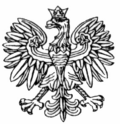 WOJEWODA MAZOWIECKI WNP-I.4131.13.2021.KS                                                                                          Rada Gminy                                                                                           w Nowej Suchej		Nowa Sucha 59A                  96- 513 Nowa SuchaRozstrzygnięcie nadzorczeNa podstawie art. 91 ust. 1 ustawy z dnia 8 marca 1990 r. o samorządzie gminnym
 (Dz. U. z 2020 r. poz. 713, z późn. zm.)stwierdzam nieważnośćuchwały Nr XXIII/189/2020 Rady Gminy w Nowej Suchej z dnia 30 grudnia 2020 r. w sprawie trybu i sposobu powoływania i odwoływania członków Zespołu Interdyscyplinarnego 
ds. Przeciwdziałania Przemocy w Rodzinie oraz szczegółowych warunków jego funkcjonowania w zakresie ust. 2 pkt 2, ust. 3 pkt 2 oraz ust. 4 pkt 1 Rozdziału V pn. ,,Regulamin Zespołu Interdyscyplinarnego”, stanowiącego Załącznik Nr 1 do ww. uchwały.UZASADNIENIE	W dniu 30 grudnia 2020 r. Rada Gminy w Nowej Suchej podjęła uchwałę 
Nr XXIII/189/2020 w sprawie trybu i sposobu powoływania i odwoływania członków Zespołu Interdyscyplinarnego ds. Przeciwdziałania Przemocy w Rodzinie oraz szczegółowych warunków jego funkcjonowania.	W uchwale wskazano, że podstawę prawną do jej podjęcia stanowi przepis art. 18 
ust. 2 pkt 15 ustawy z dnia 8 marca 1990 r. o samorządzie gminnym (Dz. U. z 2020 r. poz. 713, z późn. zm.) oraz art. 9a ust. 15 ustawy z dnia 29 lipca 2005 r. o przeciwdziałaniu przemocy 
w rodzinie (Dz. U. z 2020 r. poz. 218, z późn. zm.).	Zgodnie z art. 9a ust. 15 ustawy o przeciwdziałaniu przemocy w rodzinie, rada gminy określi, w drodze uchwały, tryb i sposób powoływania i odwoływania członków zespołu interdyscyplinarnego oraz szczegółowe warunki jego funkcjonowania.W załączniku Nr 1 kwestionowanej uchwały Rada Gminy Nowej Suchej określiła tryb 
i sposób powoływania i odwoływania członków Zespołu Interdyscyplinarnego oraz szczegółowe warunki jego funkcjonowania. Należy wskazać, że zgodnie z art. 9c ust. 2 ustawy o przeciwdziałaniu przemocy 
w rodzinie członkowie zespół interdyscyplinarnego oraz grup roboczych zobowiązani 
są do zachowania poufności wszelkich informacji i danych, które uzyskali przy realizacji zadań, o których mowa w art. 9b ust. 2 i 3. Obowiązek ten rozciąga się także na okres po ustaniu członkostwa w zespole interdyscyplinarnym oraz w grupach roboczych. Z kolei art. 9c ust. 3 ww. ustawy stanowi, że przed przystąpieniem do wykonywania czynności, o których mowa 
w art. 9b ust. 2 i 3, członkowie zespołu interdyscyplinarnego oraz grup roboczych składają organowi, o którym mowa w art. 9a ust. 2, oświadczenie o następującej treści: „Oświadczam, że zachowam poufność informacji i danych, które uzyskałem przy realizacji zadań związanych z przeciwdziałaniem przemocy w rodzinie oraz, że znane mi są przepisy o odpowiedzialności karnej za udostępnienie danych osobowych lub umożliwienie do nich dostępu osobom nieuprawnionym.”.Tymczasem w ust. 2 pkt 2 w Rozdziale V pn. ,,Regulamin Zespołu interdyscyplinarnego” Załącznika Nr 1 kwestionowanej uchwały, Rada Gminy w Nowej Suchej postanowiła, 
że: ,,Wszystkich członków Zespołu i grup roboczych obowiązuje zasada poufności wszelkich informacji i danych, które uzyskali przy realizacji zadań, w ramach pracy zespołu bądź grupy roboczej.”. W ocenie organu nadzoru regulacja ta wykracza poza delegację ustawową z art. 9a 
ust. 15 ustawy o przeciwdziałaniu przemocy w rodzinie. Uchwała podjęta przez Radę winna zatem wyczerpująco odnieść się wyłącznie do zagadnień w tym zakresie. Rada obowiązana 
jest przestrzegać zakresu upoważnienia ustawowego udzielonego jej przez ustawę w zakresie tworzenia aktów prawa miejscowego, a w ramach udzielonej jej delegacji w tych działaniach nie może wkraczać w materię uregulowaną ustawą. Zapisem tym Rada przekraczając granice upoważnienia ustawowego naruszyła przepisy art. 9c ust. 2 w związku z art. 9a ust. 15 ustawy o przeciwdziałaniu przemocy, art. 137 Rozporządzenia Prezesa Rady Ministrów z dnia 20 czerwca 2002 r. w sprawie ,,Zasad techniki prawodawczej” (Dz. U. z 2016 r. poz. 283), w związku z art. 7 i 94 Konstytucji RP poprzez przekroczenie zakresu delegacji ustawowej i częściowe powtórzenie dotyczące obowiązku zachowania poufności wszelkich informacji i danych przez członków Zespołu i grup roboczych (wyrok Wojewódzkiego Sądu Administracyjnego w Poznaniu z dnia 11 grudnia 2019 r. sygn. akt IV SA/Po 766/19, wyrok Wojewódzkiego Sądu Administracyjnego w Gdańsku z dnia 
20 lutego 2020 r. sygn. akt III SA/Gd 819/19).Należy zwrócić uwagę, że zgodnie z art. 7 Konstytucji RP organy władzy publicznej działają na podstawie i w granicach prawa. Powyższa zasada konstytucyjna oznacza, że każda norma kompetencyjna musi być tak realizowana, aby nie naruszała innych przepisów ustawy. Zakres upoważnienia musi być zawsze ustalony przez pryzmat zasad demokratycznego państwa prawnego, działania w granicach i na podstawie prawa. Realizując kompetencję organ musi uwzględniać treść normy ustawowej. Odstąpienie od tej zasady z reguły stanowi istotne naruszenia prawa. Zarówno w doktrynie, jak i w orzecznictwie, ugruntował się pogląd dotyczący dyrektyw wykładni norm o charakterze kompetencyjnym. Naczelną zasadą prawa administracyjnego jest zakaz domniemania kompetencji. Ponadto należy podkreślić, że normy upoważniające powinny być interpretowane w sposób ścisły, literalny. Jednocześnie zakazuje się dokonywania wykładni rozszerzającej przepisów kompetencyjnych oraz wyprowadzania kompetencji w drodze analogii (wyrok Wojewódzkiego Sądu Administracyjnego we Wrocławiu z dnia 24 lutego 2010 r. sygn. akt IV SA/Wr 593/09).Przekroczenie upoważnienia ustawowego nastąpiło również w ust. 3 pkt 2 w Rozdziale V pn. ,,Regulamin Zespołu Interdyscyplinarnego”, stanowiącego Załącznik Nr 1, w którym Rada Gminy postanowiła, że: ,,Przewodniczący Zespołu powołuje na podstawie upoważnienia Zespołu Interdyscyplinarnego grupy robocze w celu rozwiązywania problemów związanych 
z wystąpieniem przemocy w rodzinnie (…)” oraz powyżej wskazanym Rozdziale V w ust. 4 
pkt 1, w którym Rada Gminy postanowiła, że : ,,Przewodniczący Zespołu po otrzymaniu formularza ,,Niebieska Karta-A” powołuje grupę roboczą”. Należy zauważyć, że w art. 9a 
ust. 10 ustawy o przeciwdziałaniu przemocy w rodzinie, umożliwiono zespołowi interdyscyplinarnemu tworzenie grup roboczych w celu rozwiązywania problemów związanych z wystąpieniem przemocy w rodzinie w indywidualnych przypadkach. W rezultacie jednoznacznie określono, że tylko zespół może tworzyć grupy robocze. Brak było podstaw 
do przekazania przez radę gminy tej kompetencji Przewodniczącemu, któremu ustawa 
nie przyznała szerszych kompetencji (wyrok Wojewódzkiego Sądu Administracyjnego 
w Gliwicach z dnia 25 marca 2015 r. sygn. akt IV SA/Gl 762/14).Ponadto organ nadzoru wskazuje na obowiązek przestrzegania przez Radę Gminy 
w Nowej Suchej, jako lokalnego prawodawcę, zasad prawidłowej legislacji, przewidzianych 
we wspomnianym rozporządzeniu w sprawie zasad techniki prawodawczej. W tym kontekście należy stwierdzić, że redakcja kwestionowanej uchwały nie odpowiada standardom dobrego prawodawstwa. Podstawową jednostką redakcyjną aktu normatywnego (z wyjątkiem ustawy) jest paragraf. Paragrafy można dzielić na ustępy, ustępy na punkty, punkty na litery a litery 
na tiret (-myślniki). W celu systematyzacji paragrafy można grupować w jednostki systematyzacyjne wyższego stopnia tj. kolejno w rozdziały i działy, jednakże rozwiązanie takie w uchwałach jednostek samorządu terytorialnego stosuje się sporadycznie, gdyż jest 
ono praktyczne wyłącznie w przypadku uchwał bardzo obszernych (np. statutach gmin 
czy uchwałach w sprawie planów zagospodarowania przestrzennego). Należy podkreślić, 
że przy powoływaniu konkretnego przepisu wskazuje się oznaczenie jego jednostki systematyzacyjnej odpowiednio według kolejności: „§ … ust. … pkt … lit. … tiret …”
(bez wskazania jednostek systematyzujących wyższego rzędu). Konkludując, stwierdzić należy, że rada gminy, wykonując kompetencję prawodawczą przewidzianą w upoważnieniu ustawowym, jest zobowiązana działać ściśle w granicach tego upoważnienia, przestrzegając przy tym zasad techniki prawodawczej.„W judykaturze przyjmuje się, że tylko istotne naruszenie prawa stanowi podstawę 
do stwierdzenia nieważności uchwały organu gminy, a więc uchybienie prowadzące 
do skutków, które nie mogą być zaakceptowane w demokratycznym państwie prawnym, które wpływają na treść uchwały lub zarządzenia. Do takich naruszeń zalicza się między innymi naruszenie przepisów wyznaczających kompetencje do wydania aktu lub brak podstawy prawnej, bądź przepisów prawa ustrojowego lub przepisów prawa materialnego przez wadliwą ich wykładnię oraz przepisów regulujących procedurę podejmowania uchwał, jeżeli na skutek tego naruszenia zapadła uchwała innej treści, niż gdyby naruszenie to nie wystąpiło”. (wyrok Wojewódzkiego Sądu Administracyjnego w Gorzowie Wielkopolskim z dnia 30 maja 2018 r. sygn. akt II SA/Go 271/18). Mając na uwadze powyższe, stwierdzenie nieważności przedmiotowej uchwały Rady Gminy w Nowej Suchej, we wskazanej w petitum części, jest w pełni uzasadnione.Na niniejsze rozstrzygnięcie nadzorcze Gminie przysługuje skarga do Wojewódzkiego Sądu Administracyjnego w Warszawie w terminie 30 dni od daty jego doręczenia, wnoszona 
za pośrednictwem organu, który skarżone orzeczenie wydałInformuję, że rozstrzygnięcie nadzorcze wstrzymuje wykonanie uchwały z mocy prawa, w części objętej orzeczeniem, z dniem jego doręczenia.                                                                                       Konstanty Radziwiłł                                                                                      Wojewoda Mazowiecki                                                                                  /podpisano elektronicznie/